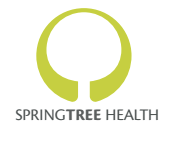 SpringTree Nutrition Wholesale ApplicationSpringTree Nutrition Wholesale ApplicationSpringTree Nutrition Wholesale ApplicationApplicant InformationApplicant InformationApplicant InformationBusiness Name:Business Name:Business Name:Years in Business:Tax ID:Phone:Current address:Current address:Current address:City:State:ZIP Code:Wholesaler InformationWholesaler InformationWholesaler InformationPrimary Contact:Primary Contact:Primary Contact:Sales address:Sales address:Online Sales: Y/NPhone:E-mail:Fax:City:State:ZIP Code:Position:Sales License:State:Invoice InformationInvoice InformationInvoice InformationPreferred Method of Payment:Preferred Method of Payment:Preferred Method of Payment:Credit Card#Credit Card#Exp Date:Billing Address:State:ZIP Code:Preferred Invoice: Mail/E-mail/FaxPreferred Invoice: Mail/E-mail/FaxPreferred Invoice: Mail/E-mail/FaxShipping informationShipping informationShipping informationShipping Address:Shipping Address:Shipping Address:City:State:ZIP Code:pRACTItIONER sALESpRACTItIONER sALESpRACTItIONER sALESPractitioner Name:Practitioner Name:Practitioner Name:License Number:License Number:Degree:Phone:E-mail:Fax:City:State:ZIP Code:ReferencesReferencesReferencesNameAddressPhoneSignaturesSignaturesSignaturesI authorize the verification of the information provided on this form as to my credit and employment. I have received a copy of this application.I authorize the verification of the information provided on this form as to my credit and employment. I have received a copy of this application.I authorize the verification of the information provided on this form as to my credit and employment. I have received a copy of this application.Signature of Wholesale Applicant: Signature of Wholesale Applicant: Date: